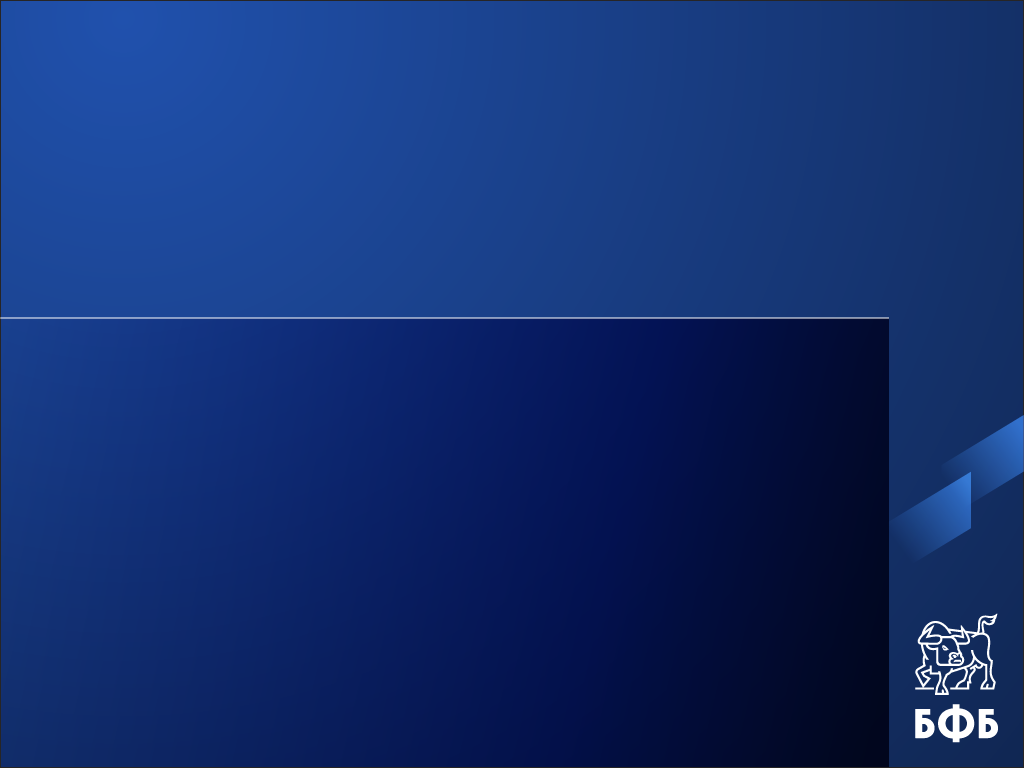 Съдържание1.	Въведение	82.	Данни за търговията на Българска фондова борса	92.1.	Оборот, брой сделки	92.1.1.	Оборот	92.1.2.	Брой сделки	92.2.	Отраслова структура на търговията	123.	Регистрирани емисии финансови инструменти на Българска фондова борса	134.	Нови емитенти, отписани емисии и увеличения на капитал	145.	Пазарна капитализация на Борсата	146.	Индекси на Българска фондова борса	157.	Приватизация през Борсата	168.	Основни дейности и събития през отчетното шестмесечие на 2020 г.	168.1.	БФБ отличи посредниците с най-добри резултати през 2019 година	168.2.	Стартира търговията с дялове от първия „къс” индексен фонд на БФБ	178.3.	Приемане на нови съветници на пазар BEAM	178.4.	БФБ организира представяне на резултатите на дружеството за четвъртото тримесечие на 2019 г.	188.5.	Промяна в индексите, изчислявани от БФБ	188.6.	Информация относно представяне на финансови отчети на БФБ в рамките на удължените срокове	198.7.	БФБ и Българската стартъп асоциация с инициатива за подкрепа на стартъпи	208.8.	Създаване на две нови дружества съвместно с Централен депозитар	208.9.	Дебют на Илевън Кепитал на БФБ	208.10.	Четири от компаниите-сини чипове на БФБ са избрани за участие в Програма за покритие с анализи на Европейската банка за възстановяване и развитие (ЕБВР)	218.11.	Българска фондова борса прекрати членството си в Националната комисия по корпоративно управление (НККУ)	218.12.	БФБ организира представяне на резултатите на дружеството за първото тримесечие на 2020 г.	218.13.	Листване на Телелинк Бизнес Сървисис Груп АД (ТБС Груп) на БФБ	228.14.	Българска фондова борса с лиценз за администратор на бенчмаркове	228.15.	Проведе се шестото издание на инициативата „Ден за акции”	238.16.	Публикуван бе инвестиционния анализ на Градус АД	238.17.	Търговия със собствени акции на Борсата	248.18.	Индекс CGIX	258.19.	Корпоративно управление	269.	Информационни технологии	2610.	Международна дейност	2711.	Основни рискове и несигурности, пред които е изправена „Българска фондова борса“ АД	2712.	Акционерна структура на Българска фондова борса	3013.	Членове на Българска фондова борса	3114.	Финансово състояние на Българска фондова борса	3214.1.	Активи/пасиви	3214.2.	Приходи/разходи	3214.3.	Финансов резултат	3314.4.	Сделки със свързани лица	3314.5.	Основен доход на акция	33ВъведениеНастоящият доклад е изготвен съгласно изискванията на чл. 100о от Закона за публичното предлагане на ценни книжа и съдържа данни за дейността на „Българска фондова борса“ АД (БФБ, Борсата), за акционерния състав и членовете й, както и шестмесечен финансов отчет за първото шестмесечие на 2020 г.Докладът дава информация за важните събития, настъпили през първото шестмесечие на 2020 г., като са взети под внимание основните показатели на дейността, съпроводени със съответните анализи и изводи. Очертани са основните тенденции в развитието на капиталовия пазар, описани са основните рискове и несигурности, пред които е изправена Борсата.Данни за търговията на Българска фондова борсаОборот, брой сделкиОборотОборотът на регулирания пазар на финансови инструменти през първото шестмесечие на 2020 година беше 181 709 305 лева. За сравнение, през първата половина на 2019 той бе 150 640 418 лева, което представлява ръст от над 20%. Както става ясно от графиката, той се дължи на увеличение на оборота с всички групи финансови инструменти, като особено очевиден е ръстът от 99,7 % в оборота с Акции на АДСИЦ. Оборотът с акции (без АДСИЦ) нарасна с 2,09%, с облигации бе с 221% по-висок, а оборотът с Борсово търгувани продукти нарасна със 186%. Ръст от съответно 49% и 92% имаше и при оборота с компенсаторни инструменти и Други финансови инструменти. В абсолютна стойност най-значителен бе ръстът в оборота с акции на АДСИЦ, който нарасна с над 18 милиона лева. Най-нисък бе оборотът през февруари: 21,0 млн. лв., а най-висок - през април: 39,9 млн. лв.Брой сделкиБроят сделки на регулирания пазар на финансови инструменти през първото шестмесечие на 2020 година достигна 37 350. За сравнение, през аналогичния период на 2019 той беше 23 769, което представлява ръст  от 57% или над 13 хиляди сделки. Това се дължи на по-висок брой сделки с почти всички основни групи финансови инструменти. В абсолютна стойност най-голям бе ръстът в броя сделки с акции (11 472 сделки), следван от броя сделки с акции на АДСИЦ, нараснал с 1 946 сделки и ръст от 265 сделки с борсово търгувани продукти. Най-нисък бе броят сделки през май: 3 161, а най-висок той беше през март: 12 238 сделки.Таблица 1. Структура на търговията по пазари за отчетното шестмесечие (оборот в лв.)Таблица 2. Структура на търговията по пазари за отчетното шестмесечие (брой сделки)Таблица 3. Структура на търговията по пазари за отчетното шестмесечие (брой лотове)Таблица 4. Търговия по видове ценни книжа на регулиран пазарОтраслова структура на търговиятаПрез първото шестмесечие на 2020 година за пореден път секторът „Финансови и застрахователни дейности“ бе на първо място в класацията по оборот със 103,15 млн. лв. (H1’19: 70,33 млн. лв.) Финансовите дейности традиционно формират най-голямата част от оборота на Борсата. Както се вижда от следващата таблица, оборотът на сектора формира 63% (H1’19: 49%) от общия оборот за полугодието. Това прави оборотът и капитализацията на Борсата особено чувствителни към сътресения и лоши новини, свързани с банковия и застрахователния сектори. На второ място в класацията беше сектор „Преработваща промишленост“ с оборот 27,9 млн. лв. (H1’19: 16,01 млн. лв) и 17% от общия оборот. Сектор „Операции с недвижими имоти“, който през първото шестмесечие на 2019 г. заемаше второ място в класацията бе изместен до трето място през текущото шестмесечие. Секторът е с оборот от 12,4 млн. лв. (H1’19: 41,6 млн. лв.) и формира 7,6% от общия оборот. Въпреки промяната в подреждането, тази структура на водещите три сектора се запазва устойчива и рядко друг сектор влиза в нея, което обикновено се дължи на ефект от еднократни големи сделки.Таблица 5. Структура на търговията в 10-те водещи сектора през първото шестмесечиеРегистрирани емисии финансови инструменти на Българска фондова борсаКакто се вижда от следващата таблица, броят на емисиите финансови инструменти, допуснати до търговия на пазарите на БФБ към 31 декември 2019 г. беше 370 и намалява с три броя емисии към края на първото полугодие. Промените по отделните групи финансови инструменти са подробно описани в точка  от настоящия доклад.Таблица 6: Регистрирани емисии по сегментиНови емитенти, отписани емисии и увеличения на капиталПрез първото шестмесечие на 2020 година имаше шестнадесет нови емисии финансови инструменти, допуснати до търговия: седем емисии на права, две емисии акции, една емисия държавни ценни книжа, четири облигационни емисии, една емисия акции на АДСИЦ и една емисия борсово търгувани продукти. За сравнение, през първата половина на предходната година новите емисии бяха петнадесет: една емисия акции, две емисии държавни ценни книжа, три емисии облигации и девет емисии на права.Прекратена бе регистрацията на деветнадесет емисии, от които шест емисии акции, две емисии държавни ценни книжа, три облигационни емисии и осем емисии права. За сравнение през аналогичния период на 2019 година бе прекратена регистрацията на  четиринадесет емисии, от които две емисии акции, четири емисии държавни ценни книжа, една облигационна емисия и седем емисии права.През отчетното полугодие, шест дружества увеличиха капитала си, а през първата половина на предходната година десет дружества направиха това.Таблица 7а. Нови емитенти през отчетното шестмесечие:Таблица 7б. Прекратени емисии през отчетното шестмесечие:Таблица 7в. Увеличения на капитала и преобразуване:Пазарна капитализация на БорсатаПазарната капитализация на „Българска фондова борса“ АД достигна 27 710 320 365 лева в края на първото шестмесечие на 2020 г., което представлява уlеличение от 0,41% в сравнение със стойността от 27 596 023 004 лв. в края на първата половина на 2019 година (виж. Таблица 8). Пазарната капитализация на сегментите Standard  и Premium на Основния пазар се понижи съответно с 3,92% и с 28,24%, докато капитализацията на сегмент АДСИЦ на Основния пазар нарасна със 17,91%. Ръст от 4,28% имаше и при капитализацията на сегмент Акции на Алтернативния пазар, а тази на сегмент АДСИЦ на Алтернативния пазар намаля с 3,23%. Най-голям ръст в относителен размер имаше в капитализацията на сегмента за АДСИЦ на Основен пазар, която отбеляза увеличение от 17,91% или 117,6 милиона лева, а най-голям ръст в абсолютен размер имаше в капитализацията на сегмента за акции на Алтернативен пазар, която отбеляза ръст от 780 милиона лева или 4,28%. (Таблица 9).Таблица 8: Пазарна капитализация по видове инструменти и общо (сравнение)Таблица 9: Пазарна капитализация по пазарни сегменти (сравнение)Таблица 10. Пазарна капитализация / Брутен вътрешен продукт* БВП за текущия период е по оценка на БНБ към датата на публикуване на този доклад. За останалите периоди БВП е по окончателни данни за съответната година.Индекси на Българска фондова борсаВ края на първото шестмесечие бе отбелязано намаление в стойността на всички индекси на БФБ спрямо началото на периода, с изключение на BGREIT. Както се вижда от графиките по-долу, движението в стойностите на индексите бе сходно, само изменението на BGREIT е с различна форма, което се дължи на типа дружества, съставляващи индекса.Най-голям в процентно отношение бе спадът от 20,24% в стойността на SOFIX (114,99 пункта), с 13.71% (15,36 пункта) спадна стойността на BGBX40, BGTR30 се понижи с 9,93% (51,47 пункта). Единствено BGREIT отбеляза ръст от 1,11% или 1,45 пункта.Приватизация през БорсатаПрез първото шестмесечие няма регистрирани емисии на сегмент за приватизация.Основни дейности и събития през отчетното шестмесечие на 2020 г.БФБ отличи посредниците с най-добри резултати през 2019 годинаНа 14.01.2019 г. Българска фондова борса отличи инвестиционните посредници, постигнали най-високи резултати през 2019 г. Броят на сделките на регулиран пазар за изминалата година е 44 167 и отбелязва спад от 19% спрямо 2018 г. На 333 573 998 лв. възлиза оборотът на БФБ през 2019 г. като това е с 39% по-малко в сравнение с предишната година.Въпреки отчетените спадове по определени показатели, налице е тенденция за нарастване на набрания капитал чрез Борсата, като през 2019 г. компаниите са набрали финансиране в размер 329 798 641 лв., което е над два пъти повече спрямо предишната година.На церемонията, която се провежда за 19-ти път в историята на Фондовата борса, бяха присъдени следните награди:За инвестиционен посредник, сключил най-много сделки на БФБ през 2019 г.:1-во място: Карол АД2-ро място: Елана Трейдинг АД3-то място: БенчМарк Финанс АД
За инвестиционен посредник, реализирал най-висок оборот на БФБ през 2019 г.:1-во място: Aвал ИН АД2-ро място: Интеркапитал Маркетс АД3-то място: Евро - Финанс АД
Доверие Обединен Холдинг АД получи наградата за емитент с най-голям принос за развитието на капиталовия пазар през изминалата година.Отличията за медии с най-голям и сериозен принос при популяризирането на капиталовия пазар през 2019 г. бяха присъдени на Investor.bg и Infostock.bg.Стартира търговията с дялове от първия „къс” индексен фонд на БФБ На 15 януари 2020 г. започна търговията с дялове от Националния договорен фонд Expat Bulgaria Short SOFIX на Българска фондова борса. Фондът е създаден от управляващото дружество „Експат Асет Мениджмънт” ЕАД и следва обратното движение на индекса SOFIX, калкулиран от „БФБ”. Борсовият му код е BGXS. Фондът се търгува в Сегмент борсово търгувани продукти на Основния пазар BSE на „БФБ”.„Стартът на търговията с първия „къс“ индексен фонд е знаково събитие за българския капиталов пазар в началото на 2020 г., не само защото това е първия фонд с обратна инвестиционна стратегия, но и защото продуктовото разнообразие е предпоставка за засилване на инвестиционния интерес към пазарите на БФБ”, каза доц. д-р Маню Моравенов, Изп. директор на БФБ, при откриване на церемонията. Номиналната стойност на един дял от фонда е 1 лев. Вид на дяловете: безналични, поименни, свободно прехвърляеми. Маркет-мейкър на емисията е инвестиционният посредник БенчМарк Финанс АД. Максималният размер на отклонението в процент между котировките “купува“ и „продава“ (спред) е 5%. Минимална стойност на котировката в парично изражение към момента на въвеждането й е 2 500 лв.Управляващото дружество „Експат Асет Мениджмънт” ЕАД създаде и първия борсово търгуван фонд - Expat Bulgaria SOFIX UCIT ETF, чиито дялове се търгуват успешно вече четири години на Българска фондова борса.Приемане на нови съветници на пазар BEAMНа проведено заседание на Комитета по управление при Българска фондова борса АД  по Протокол № 05/07.01.2020 г. е взето следното решение:Във връзка с подадено заявление по чл. 4, ал. 1 от Правилата за дейността на Съветниците на Пазар за растеж на МСП BEAM, Комитетът по управление към БФБ АД, на основание чл. 6, ал. 4 от същите, предоставя на Адвокатско дружество Гюров и Ризов статут на Съветник на пазар BEAM, считано от датата на влизане в сила на договора между Съветника и Борсата.На проведено заседание на Комитета по управление на пазар BEAM при Българска фондова борса АД по Протокол № 06/18.03.2020 г. е взето следното решение:Във връзка с подадено заявление по чл. 4, ал. 1 от Правилата за дейността на  Съветниците на Пазар за растеж на МСП BEAM, Комитетът по управление към БФБ АД,  на основание чл. 6, ал. 4 от същите, предоставя на ИП Карол АД статут на Съветник на пазар BEAM, считано от датата на влизане в сила на договора между Съветника и Борсата.БФБ организира представяне на резултатите на дружеството за четвъртото тримесечие на 2019 г.  Българска фондова борса АД организира на 29 Януари 2020 в 13:30 ч. представяне на резултатите на дружеството за четвъртото тримесечие на 2019 година. Настоящи инвеститори и заинтересовани страни се запознаха с финансовото състояние на борсата за посочения период и имаха възможност да отправят своите въпроси, свързани с презентираната информация, към ръководството на компанията.Представянето беше под формата на уебинар и се осъществи на английски език. Информацията бе поднесена от Маню Моравенов, изпълнителен директор и Снежана Йотинска, директор за връзки с инвеститорите. Запис на уебинара е на разположение в Youtube канала на БФБ.Промяна в индексите, изчислявани от БФБНа проведено заседание на Съвета на директорите на БФБ АД по Протокол № 10 от 09.03.2020 г., са взети следните решения:II. Преразглеждане на базата на BGBX 40На основание чл. 15, т. 4 от Правилата за изчисляване на индекси на БФБ във връзка с т. 15 от Приложение № 2 (Методология за изчисляване на BGBX 40), Съветът на директорите изключва следните три емисии акции от базата на индекса BGBX 40:6N3 Холдинг Нов Век АД-София;6S4 Северкооп Гъмза Холдинг АД-София; иBPY Браво Пропърти Фонд АДСИЦ-София
и добавя следните три емисии акции в базата на индекса BGBX 40:5AX Актив Пропъртис АДСИЦ-Пловдив;1VX Велграф Асет Мениджмънт АД-София; и6R2 Родна Земя Холдинг АД-ДобричIII. Преразглеждане на базата на BG REITНа основание чл. 15, т. 4 от Правилата за изчисляване на индекси на БФБ във връзка с т. 12 от Приложение № 3 (Методология за изчисляване на BG REIT), Съветът на директорите не извършва промени в базата на индекса BG REIT.
IV. Преразглеждане на базата на BG TR30На основание чл. 15, т. 4 от Правилата за изчисляване на индекси на БФБ във връзка с т.17 от Приложение № 4 (Методология за изчисляване на BG TR30), Съветът на директорите изключва следните шест емисии акции от базата на индекса BG TR30:4HS Холдинг Света София АД-София;4IN Инвестор.БГ АД-София;6N3 Холдинг Нов Век АД-София;6S4 Северкооп Гъмза Холдинг АД-София;94G 235 Холдингс АД-София; иEHN Синтетика АД-Софияи добавя следните шест емисии акции в базата на индекса BG TR30:6R2 Родна Земя Холдинг АД-Добрич;58E Химснаб България АД-София;0SP Спиди АД-София;5AX Актив Пропъртис АДСИЦ-Пловдив;4I8 Индустриален Капитал Холдинг АД-София; и5CQ Кепитъл Мениджмънт АДСИЦ-София.Решенията за промяна в базите на индексите влизат в сила, считано от 23 март 2020 г.Информация относно представяне на финансови отчети на БФБ в рамките на удължените сроковеВъв връзка със съобщение на КФН от 27.03.2020 г., публикувано на интернет страницата на регулатора, относно представяне на финансовите отчети от емитентите в рамките на удължените срокове и оповествяване на прогнозна дата за публикуване на финансовите отчети и причините за това, на 30.03.2020 г. БФБ уведоми КФН и обществеността за следното: прогнозната дата за представяне на Одитирания годишен финансов отчет на „Българска фондова борса“ АД за 2019 г., на индивидуална и консолидирана основа е съответно - 30.04.2020 г. и 20.05.2020 г. ;прогнозната дата за представяне на междинен финансов отчет на дружеството за първо тримесечие на 2020 г., на индивидуална и консолидирана основа е съответно - 29.05.2020 г. и 26.06.2020 г. Причините за промяна в срока за публикуване на финансовите отчети са свързани с обявеното от Народното събрание от 13.03.2020 г. извънредно положение в страната и приетия в тази връзка Закон за мерките и действията по време на извънредното положение, обнародван в Държавен вестник, брой 28 от 24.03.2020 г. БФБ и Българската стартъп асоциация с инициатива за подкрепа на стартъпиНа 16 април 2020 г., БФБ заедно с Българската стартъп асоциация (BESCO) стартираха инициатива в подкрепа на стартъпи, които предлагат продукти или услуги с потенциален принос в ограничаване на негативното въздействие на пандемията от COVID–19. Целта на инициативата #fightCOVID19 е да популяризира благородната мисия на тези компании, като насочи вниманието към специфичните им проекти. Стартъпите, част от инициативата към момента са: Micar Innovation, Naicoms и Tiger Technology като предстои постепенно да бъдат включвани и други. Можете да се запознаете с проектите им чрез уеб сайта: http://covid19.x3analytics.comСъздаване на две нови дружества съвместно с Централен депозитарНа 21 април 2020 г. Българска фондова борса АД и Централен депозитар АД учредиха „Клиър Екс” АД (Clear EX) с капитал 100 х. лв. Предметът на дейност на „Клиър Екс” АД е извършване на услуги като клирингова къща, във връзка със сделки с електрическа енергия, природен газ и стоки, сключени на организиран пазар, както и други дейности разрешени от закона. Капиталът на дружеството е 100 х.лв., разпределен в 100 000 броя безналични поименни акции с право на глас и с номинална стойност 1 (един) лев. Участията в капитала на дружеството от страна на ЦД АД и БФБ АД са съответно 60% и 40%.На 21 април 2020 г. Българска фондова борса АД и Централен депозитар АД учредиха „БД КОНСУЛТ” ООД. Предметът на дейност на „БД КОНСУЛТ” ООД включва административно, финансово и деловодно обслужване, както и други дейности разрешени от закона. Капиталът на дружеството е 5 х.лв., разпределен в  5 000 дяла с номинална стойност 1 (един) лев. Участията в капитала на дружеството от страна на ЦД АД и БФБ АД са съответно 50% и 50%.Дебют на Илевън Кепитал на БФБСлед успешно проведено първично публично предлагане (IPO), в резултат на което „Илевън Кепитъл” АД набра над 2.1 милиона лева, на 22 април, дружеството дебютира на БФБ. Размерът на капитала на „Илевън Кепитъл” АД е 2 301 528 лева, разпределен в съответния брой акции, като всяка е с номинална стойност 1 /един/ лев. Книжата на дружеството се търгуват на Основен пазар на БФБ, Сегмент Standard под борсов код 11C. Маркет-мейкър на емисията е инвестиционният посредник „Карол”. „Листването на „Илевън Кепитъл” е исторически момент поради факта, че това е първoто дружество на БФБ, специализирано в рисковите инвестиции, както и заради това, че се случва във време на пандемия” – каза Маню Моравенов, Изп. директор на БФБ. Четири от компаниите-сини чипове на БФБ са избрани за участие в Програма за покритие с анализи на Европейската банка за възстановяване и развитие (ЕБВР)На 21 май 2020 г., четири от компаниите-сини чипове на Българска фондова борса бяха избрани за участие в Програма за покритие с анализи на Европейската банка за възстановяване и развитие (ЕБВР). Компаниите са: Градус, Монбат, Сирма Груп Холдинг и Софарма. Те ще бъдат част от Програмата, която има за цел да увеличи публичния достъп до инвестиционни анализи на акции на компании в България, Хърватия, Северна Македония, Румъния, Сърбия и Словения. Общо 17 компании, листнати на фондовите борси от шестте страни, са избрани за Програмата на база на специфични критерии, разработени от консултанта на ЕБВР по проекта - WOOD & Company.„Ние вярваме в потенциала на публичните компании и се радваме, че четири от сините ни чипове ще бъдат част от тази важна инициатива на банката. Това е много добра възможност за по-голяма видимост, привличане на инвеститори и развитие на европейски бизнес хоризонти за динамичните и амбициозни български фирми“, сподели доц. д-р Маню Моравенов, изпълнителен директор на БФБ по време на официалния онлайн старт на Програмата.Програмата се реализира от WOOD & Company - инвестиционна банка, специализирана в развиващите се пазари. Tя е напълно съобразена с целите на Плана за действие на Съюза за капиталови пазари на Европейската комисия, който конкретно споменава подобряването на достъпа до финансиране, включително рисков капитал, по-специално за МСП като една от петте приоритетни области. Всички доклади ще бъдат безплатни и публично достъпни на новосъздадения уебсайт на Аналитичния Хъб. Българска фондова борса прекрати членството си в Националната комисия по корпоративно управление (НККУ)На 29 май 2020 г. БФБ прекрати членството си в НККУ. Независимо, че напуска НККУ, БФБ ще продължи да работи активно за насърчаване прилагането на добрите практики за корпоративно управление сред публичните компании, да следва Националния кодекс и да изчислява индекса за корпоративно управление CGIX (Corporate Governance IndeX).Прекратяване на членство на ИП ФК Евър АДНа проведено заседание на Съвета на директорите на БФБ АД по Протокол № 32/04.06.2020 г. е взето следното решение: На основание чл. 24, ал. 1, т. 4 от Част II Правила за членство от Правилника за дейността на Борсата, Съветът на директорите на БФБ АД прекратява членството на ИП ФК Евър АД, считано от 05.06.2020 г.БФБ организира представяне на резултатите на дружеството за първото тримесечие на 2020 г. Българска фондова борса АД организира на 5 юни 2020 в 13:30 ч. представяне на резултатите на дружеството за първото тримесечие на 2020 година. Настоящи инвеститори и заинтересовани страни се запознаха с финансовото състояние на борсата за посочения период и имаха възможност да отправят своите въпроси, свързани с презентираната информация, към ръководството на компанията. Представянето беше под формата на уебинар и се осъществи на английски език. Информацията бе поднесена от Маню Моравенов, изпълнителен директор и Снежана Йотинска, директор за връзки с инвеститорите. Запис на уебинара е на разположение в Youtube канала на БФБ.Листване на Телелинк Бизнес Сървисис Груп АД на Българска фондова борсаНа 8 юни 2020 г. започна Търговията с акции на Телелинк Бизнес Сървисис Груп АД (ТБС Груп) на Българска фондова борса. На първия транш за продажба бяха предложени 7 % от ценните книжа на дружеството на минимална цена от 7.60 лв. за акция. Размерът на емисията на ТБС Груп е 12 500 000 лв., разпределен в съответния брой акции, като всяка е с номинална стойност 1 лев. Книжата на ТБС Груп се търгуват на Основен пазар на БФБ, Сегмент Standard под борсов код TBS. Маркет-мейкър на емисията е инвестиционният посредник Елана Трейдинг.„Листването на ТБС Груп е знаково за българския капиталов пазар, тъй като това е втората водеща високотехнологична компания, която става публична през последните пет години. IT секторът отбелязва растеж, перспективен е и има сериозен капацитет да се превърне в двигател на възстановяването на икономиката на страната ни след пандемията“, сподели доц. д-р Маню Моравенов, изпълнителен директор на БФБ.Българска фондова борса с лиценз за администратор на бенчмарковеНа 16 юни 2020 г. БФБ получи лиценз и е регистрирана от Комисията за финансов надзор (КФН) като администратор на бенчмаркове за целите на финансови инструменти и финансови договори или за измерване на резултатите на инвестиционни фондове по изискванията на Регламент (ЕС) 2016/1011. Така БФБ стана част от семейството на европейските администратори на бенчмаркове, сред които са и фондовите борси в Австрия, Германия, Гърция, Ирландия, Словения, Унгария и Хърватия, както и групите на NASDAQ и Euronext.Целта на лицензирането и регистрацията на администраторите на бенчмаркове в ЕС е унифицирането на изискванията към тях относно гарантиране точността, стабилността и достоверността в процеса на определяне на индексите, както и елиминирането на възможности за грешки, манипулации и конфликт на интереси. Това предпоставя правилното функциониране и подобряването на условията на вътрешния капиталов пазар, защитава потребителите и инвеститорите, и е от висока важност за трансграничните сделки в Съюза. „Лицензирането за администратор на бенчмаркове е важен изпит, който БФБ издържа успешно. Това постижение ни дава самочувствие и затвърждава авторитета ни в страната и Европа. Най-важното, това е гаранция за всички играчи на капиталовия пазар, че Борсата е надежден, прозрачен и доверен техен партньор“, отбеляза доц. д-р Маню Моравенов, изпълнителен директор на БФБ.Проведе се шестото издание на инициативата „Ден за акции”На 25 юни се проведе шестото издание на инициативата „Ден за акции“. Тя се организира от Българска фондова борса и Централен депозитар. 18 инвестиционни посредници и банки партнираха на инициативата тази година. В този ден физическите лица търгуват с акции без такси и комисионни към борсата, Централен депозитар и партньорите, участващи в „Деня за акции“. „Денят за акции“ има за цел да стимулира активното участие на индивидуалните инвеститори на капиталовия пазар, да подобри инвестиционната култура и увеличи знанието за финансовите инструменти в България. В „деня на акции” бяха прехвърлени книжа за 827 325 лв. и към 16 ч.  и бяха сключени над 670 броя сделки, което е три пъти повече от средното на ден за последния месец. „Денят за акции“ предизвика голям интерес и резултатите от него са много добри на фона на цялостната ситуация. Убедени сме, че такива инициативи катализират активността на индивидуалните инвеститори и като цяло подобряват инвестиционната култура в страната ни. Ще продължим да работим активно в тази посока“, каза  доц. д-р Маню Моравенов, изпълнителен директор на БФБ.Публикуван бе инвестиционния анализ на Градус АД На 30 юни 2020 г. бе публикуван инвестиционния анализ на Градус АД. Той е първият анализ на българска компания изготвен от консултантската компания WOOD & Company по Програмата за покритие с анализи на Европейската банка за възстановяване и развитие (ЕБВР), чийто партньор е Българска фондова борса. Докладът е 28 страници, дава пълна картина на бизнеса и потенциала на компанията и цели да информира глобалната инвестиционна общност за възможностите за успешни вложения в Градус. Анализът е на английски език и може да бъде безплатно изтеглен от специално създадения за Програмата Аналитичен Хъб на следния линк: https://listed-sme.com/en-GB/reportТърговия със собствени акции на БорсатаТърговията със собствени акции на „Българска фондова борса“ АД (борсов код BSO) бе с висока активност, като средната цена през шестмесечието беше 4,449 лв. за акция. Цената в края на шестмесечието се понижи спрямо тази в началото с 0,340 лв. за акция или 7,02% (от 4,84 лева за акция цена на затваряне на 31 декември до 4,500 лева за акция цена при затваряне на 30 юни). Минималната цена за периода беше 3,80 лева за акция, а максималната 5,10 лв. за акция. Общо бяха прехвърлени 67 973 лота в 217 сделки, а оборотът бе 310 301 лв., което в сравнение с прехвърлените през втората половина на 2019 година 81 288 лота в 181 сделки и оборот от 404 580 лв. представлява спад в прехвърления обем с 16.38%, намаление в оборота с 23.3% и ръст на броя сделки от 19,9%. Търговия имаше в 58 от общо 121 сесии за периода.Таблица 11А показва сравнение с показателите за предходното второ полугодие на 2019 г. При сравнение на двете шестмесечия се забелязва намаление във всички показатели на търговията през месеците март, май и юни спрямо съответния месец на предходното полугодие. През месеците януари, февруари и април показателите отчитат ръст като най-висок е той през месец февруари 2020 г.Таблица 11Б показва сравнение по месеци спрямо предходния месец. Оборотът през отчетния период на 2020 г. намалява, но прави впечатление големият ръст през месеците януари и юни спрямо съответния предходен месец.Таблица 11А: Обем, оборот и брой сделки с акции на БФБ – сравнениеТаблица 11Б: Обем, оборот и брой сделки с акции на БФБ – сравнениеИндекс CGIXКорпоративно управлениеВъв връзка със законовите задължения на Българска фондова борса в качеството й на публично дружество, през първото шестмесечие на 2020 година Борсата оповести пред публичността и изпрати в Комисията за финансов надзор следната информация:28.01.2020 г - Тримесечен отчет за четвърто тримесечие на 2019 г.;28.02.2020 г. - Тримесечен консолидиран отчет за четвърто тримесечие на 2019 г.;30.03.2020 г. - Вътрешна информация по чл. 17, §1, във вр. с чл. 7 от Регламент №596/2014 на ЕП и на Съвета03.04.2020 г. - Вътрешна информация по чл. 17, §1, във вр. с чл. 7 от Регламент №596/2014 на ЕП и на Съвета;15.04.2020 г. - Вътрешна информация по чл. 17, §1, във вр. с чл. 7 от Регламент №596/2014 на ЕП и на Съвета;30.04.2020 г. - Годишен отчет за 2019 г.;26.05.2020 г. - Годишен консолидиран отчет за 2019 г.;29.05.2020 г. - Тримесечен отчет за първо тримесечие на 2020 г.;26.06.2020 г. - Тримесечен консолидиран отчет за първо тримесечие на 2020 г.;29.06.2020 г. - Публикация на поканата за свикване на общо събрание на акционерите;29.06.2020 г. - Представяне на покана за свикване на общо събрание на акционерите и материали за общо събрание на акционерите;Финансовите отчети на дружеството и новините бяха оповестени едновременно на български и английски език.Информационни технологииВ края на първото тримесечие  на 2020 г. бе обновена основната интернет страница на БФБ  АД във връзка със стартирането на новия пазар beam. В реална среда бе даден достъп до променените секции. Стартира в реална среда  новият сайт beam.bse-sofia.bg, на който ще бъдат представяни компании, търсещи финансиране и подкрепа за своите планове за развитие. Към модула за докладване на извънборсови сделки стартира приложно-програмен интерфейс , чрез който абонатите ще могат да въвеждат автоматизирано информацията от докладите за търговия чрез директно свързване с използвания от тях приложен софтуер.Отчетите за сделки, изпълнени поръчки и всички останали справки, предоставяни на инвестиционните посредници бяха прехвърлени на нова платформа, като беше дадена също така възможност за тяхното автоматично сваляне.През първото тримесечие, представители на дирекция „Информационни технологии” участваха в среща между Българската и Московската Фондови Борси.В края на второто тримесечие  на 2020 г. бе извършено обновяване на търговската платформа XETRA T7 , като всички участници декларираха готовност за преминаване на версия 8.1.Стартира в реална среда  новият сайт covid19.x3analytics.com/, на който Българска фондова борса заедно с Българската стартъп асоциация (BESCO) стартира инициатива за популяризиране и подкрепа на стартъпи, търсещи решения в битката с пандемията и нуждаещи се от финансиране за тяхната дейност. На заглавната страница на сайта на БФБ с избор „Десктоп Настройки” бе дадена възможност за подредба на най-предпочитаните рубрики. От там също може да се направи избор как да изглежда сайта като визия и цветове. Международна дейностВ периода 14-16 януари 2020 вископоставени представители на Московската фондова борса бяха на посещение в БФБ. По време на посещението бяха обсъдени теми от двустранен интерес. В резултат на визитата и проведените конструктивни разговори в началото на март беше подписан двустранен Меморандум за сътрудничество в областите: обмен на информация; обмен на професионален опит и експерти; проучване на нови инвестиционни и бизнес възможности и аналитична дейност;През първото тримесечие на 2020 г.  БФБ сe включи активно в процесите по избирането и включването на листнати компании в Програмата за покритие с анализи на Европейската банка за възстановяване и развитие (ЕБВР). В резултат консултантът на ЕБВР - WООD & Company сключи меморандуми с пет блучип компании на БФБ за участие в Програмата. Очаква се WOOD да стартира проактивната аналитична работа по нея през второто тримесечие на 2020 г.;Представител на БФБ участва в работен семинар в началото на м. март във връзка с инициативата на Генерална дирекция за финансова стабилност, финансови услуги и съюз на капиталовите пазари (DG FISMA) към Европейската комисия за създаване на нова фамилия европейски борсови индекси под наименованието Capital market Union (CMU) Equity Market Index Family. На семинара бяха обсъдени възможностите, предизвикателствата и потенциалния интерес към структурирането на подобни индекси.На 26.05.2020 г. Маню Моравенов, изпълнителен директор  на БФБ и Петър Кемалов, директор на дирекция „Корпоративно развитие“ взеха участие в ежегодното общо събрание на Федерацията на Европейските Фондови Борси (FESE), провело се в онлайн режим. На събранието бяха представени основните насоки в дейността на FESE, както и основните предизвикателства пред капиталовите пазари, през настоящата година. Основни рискове и несигурности, пред които е изправена „Българска фондова борса“ АДКато лицензиран пазарен оператор Българска фондова борса организира дейността и операциите на регулирания пазар съобразно изискванията на закона и актовете по прилагането му. Организацията и управлението на БФБ се извършват въз основа на правилник за дейността, който се приема от Съвета на директорите на Борсата и се одобрява от Комисията за финансов надзор. Правилникът за дейността на Българска фондова борса урежда всички аспекти от дейността на дружеството, в т.ч. и:идентифицирането на възможните заплахи и рискове, които биха могли да причинят потенциални загуби и прекъсване на процесите на търговия, осигурявани, осъществявани и поддържани от Борсата; средствата за контрол и управление на идентифицираните заплахи и рискове; разпределението на отговорностите между служителите на Борсата във връзка с Управлението на рисковете.Основните видове рискове, относими към дейността на дружеството и политиката по тяхното управление са регламентирани в част VІ - Правила за управление на риска от Правилника за дейността на БФБ.Политиката по управлението на рисковете се прилага интегрирано и съобразно с всички останали политики и принципи, регламентирани във вътрешните актове на Българска фондова борса. Правилата за управление на риска на БФБ документират мерките и процедурите по установяване, управление и оценка на рисковете, свързани с дейността на Борсата по реда на чл. 86, ал. 1, т. 3 от Закона за пазарите на финансови инструменти.Правилата за управление на риска на Българска фондова борса дефинират следните видове рискове, свързани с дейностите, процедурите и системите на дружеството:1. Вътрешни - свързани с организацията на работа на Борсата, представляващи: а) Рискове, свързани с процесите; - рискове, свързани с изпълнението на основните функции на Борсата- рискове, свързани с предлаганите услуги и- проектни рисковеб) Рискове, свързани със системите; - пълна или частична недостоверност и пропуск в пълнотата на данните;- последващо проявление на проблемите с достоверността и пълнотата на данните;- липса на прецизност в методите на обработка- грешки на софтуерни продукти;- несъвършенство на използваните технологии;- срив на системата на регулирания пазар, информационните и комуникационни системи.в) Рискове, свързани с персонала; - напускане на ключови служители; - недобросъвестно поведение от страна на служителите на Борсата; - недостатъчна квалификация и липса на подготовка на лицата, работещи по договор за Борсата; - неблагоприятни изменения в трудовото законодателство; - неосигурена безопасност на трудовата среда; - недостатъчна или неадекватна мотивация на служителите; - честа смяна на заетите служители, водеща до невъзможност за адекватно изпълнение на функциите. 2. Външни - свързани с макроикономически, политически и други фактори, които оказват и/или могат да окажат влияние върху дейността на Борсата, например:- Неблагоприятни промени в нормативната уредба- Рискове, свързани с прехвърлянето на важни дейности на трета страна – изпълнител- Политически изменения- Изменения в данъчната уредба- Рискове от физическо вмешателство.3. Други рискове, свързани с дейността на Българска фондова борса – други рискове, свързани с предлаганите услуги, неидентифицирани в правилата за управление на риска на БФБ.- Пазарен риск- Ценови риск- Валутен риск- Лихвен риск - Ликвиден риск4. Общи (систематични) рискове - Общите рискове произтичат от възможни промени в цялостната икономическа система и по-конкретно, промяна на условията на финансовите пазари. Те не могат да се диверсифицират, тъй като на тях са изложени всички стопански субекти в страната. - Кредитен риск- Икономически растеж и външна задлъжнялост- Инфлационен риск- Безработица- Валутен риск и валутен борд- Лихвен риск- Данъчно облагане- Други системни рисковеПодробно описание на рисковете, характерни за дейността на Българска фондова борса, е представено в т. 4 „Рискови фактори” от регистрационния документ (стр. 12 – 24), представляващ Част І от одобрения от Комисията за финансов надзор проспект с решение № 816 – ПД/15.12.2010 г. за допускане на акциите на БФБ до търговия на регулиран пазар. Проспектът може да бъде намерен на интернет страницата на БФ Българска фондова борса в секция „Проспект на БФБ ”.Акционерна структура на Българска фондова борсаСъгласно направена справка, към 30 юни 2020 г. акционерният състав на Борсата е концентриран в четири основни вида лица, както следва:Таблица 12. Акционерна структура към 30.06.2020 г.Членове на Българска фондова борсаПрез първото шестмесечие на 2020 г.  има промяна в състава на членовете на Борсата и те намаляват с един. Така в края на отчетния период те са 47 (виж Таблица 13). Таблица 13. Членове на БФБ към 30.06.2020 г.Финансово състояние на Българска фондова борсаФинансовият отчет на Българска фондова борса АД е изготвен съгласно приетата счетоводна политика на БФБ и представя информация за финансовото й състояние и резултатите от дейността й.Активи/пасивиСумата на активите на „Българска фондова борса“ АД към края на първото полугодие на 2020 г. e 13 183 хил. лв. и е с 1 649 хил. лв. (14%) по-висока от стойността им в края на 2019 г. Основната промяна се дължи на нарастване на стойността на позицията „Други вземания и предплатени разходи” на Текущите активи (ръст от 2 243 хил. лв.), където е отразено вземането от дъщерното дружество „Българска независима енергийна борса“ ЕАД, възникнало във връзка с начисления дивидент от дъщерната компания. Паричните средства и парични еквиваленти отбелязват спад от 527 хил. лв. или 34% спрямо края на 2019 г. Останалите позиции в актива се променят незначително. Към края на първото шестмесечие на 2020 година Борсата няма срочни депозити в банки.По отношение на пасива, към края на 2019 година бе натрупана печалба в размер на 364 хиляди лева. Към края на текущия период натрупаната печалба е в размер на 2 143 хиляди лева, което представлява ръст от близо 490%. Натрупаната печалба на дружеството в края на шестмесечието се дължи основно на резултата от дейността през текущия период. В нея е отразен приходът от начисления дивидент от дъщерното дружество „БНЕБ“ ЕАД. Резервите се понижават с 47 хил. лв. спрямо края на 2019 г. и възлизат на 3 766 хил. лв. Текущите задължения отбелязаха спад от 83 хил. лв. или 13%, а нетекущите останаха непроменени.Приходи/разходиПо отношение на Приходите от основна дейност, Борсата реализира ръст спрямо същия период на 2019 г. от 52 хил. лв. или 6%, който се дължи главно на нарастване на приходите от Комисиони за сделки на Борсата (с 37 хил. лв. или 16%) и на приходите от Такси за информационно обслужване (с 14 хил. лв. или 6%). „Финансовите приходи“ нараснаха от 1 757 хил. лв. през първото шестмесечие на 2019 година до 2 242 хил. лв. заради отчетените в тях приходи от дивиденти и приходи от лихви по дългови ценни книжа. В „Други доходи от дейността” са отразени приходите от наеми в размер на 22 хил. лв. По останалите приходни пера има незначително в абсолютна стойност разнопосочно движение.Към 30.06.2019 г. е реализирана загуба от оперативна дейност в размер на 243 хил. лв., а през текущия период оперативната загуба е на стойност 462 хил. лв. Загубата от оперативна дейност е в следствие на по-ниския ръст на приходите от основната дейност спрямо този на разходите и по-конкретно – по-ниски ръстове на приходите от Комисиони за сделки на Борсата и от Такси за информационно обслужване. Общият всеобхватен доход за периода се променя от 1 504 хиляди лева към 30 юни 2019 година до 1 732 хил. лв. в края на отчетния период.По основните разходни пера има увеличение от 18% спрямо 30.06.2019 година. Нарастване с 68 хиляди лева или 14,7% има при „Разходи за външни услуги“, „Разходите за амортизации” нарастват с 66 хил. лв. или 173% , а „Разходите за персонала“  отчитат ръст от 16,5% или 98 хил. лева. Стойността на „Други разходи за дейността“ намалява с 44% или с 18 хил. лева. Промяната в останалите разходни пера е незначителна.Финансов резултатКъм края на първото шестмесечие на 2019 г. нетният финансов резултат, реализиран от „Българска фондова борса“ АД е положителен в размер на 1 779 хил. лв., което се дължи главно на ръста на „Финансови приходи“. Сделки със свързани лицаОбщият размер на сделките със свързани лица през отчетния период е, както следва:Таблица 14. Сделки със свързани лицаРазчети със свързани лицаРазчетните взаимоотношения със свързани лица включват вземания по продажби и към 30.06.2020 г. са в размер на 1 хил. лв. (30.06.2019 г: 2 хил. лв.). Неизплатеният дивидент от БНЕБ ЕАД е в размер на 2,202 хил.лева.Основен доход на акцияНетната печалба на една акция е изчислена на база на нетната печалба на „Българска фондова борса“ АД за периода и броя на обикновените акции през отчетния период.Таблица 15. Доход на акцияБЪЛГАРСКА ФОНДОВА БОРСА АДИНДИВИДУАЛЕН ОТЧЕТ ЗА ФИНАНСОВОТО СЪСТОЯНИЕкъм 30 юни 2020 година30 юни 2020 г.31 декември 2019 г.BGN'000BGN'000АКТИВНетекущи активиИмоти, машини и оборудване 1 379  1 337 Нематериални активи 576  627 Инвестиции в дъщерни дружества 5 364  5 364 Инвестиции в съвместни дружества  53  53 Финансови активи по справедлива стойност през друг всеобхватен доход 2 311  2 317 Активи по отсрочени данъци 101  97 9 784  9 795 Текущи активиТърговски вземания117 173 Други вземания и предплатени разходи 2 341 98 Парични средства и парични еквиваленти 941  1 468  3 399 1 739 ОБЩО АКТИВИ 13 183  11 534 СОБСТВЕН КАПИТАЛ И ПАСИВИСОБСТВЕН КАПИТАЛОсновен акционерен капитал 6 583  6 583 Резерви 3 766  3 813 Натрупани печалби/(загуби) 2 143 364  12 492  10 760 ПАСИВИНетекущи задълженияЗадължения към доставчици и други кредитори -  - Дългосрочни задължения към персонала при пенсиониране110  110 Задължения по лизинг11  11  121  121 Текущи задълженияЗадължения към доставчици и други кредитори441  522 Задължения към персонала и социалното осигуряване103 105 Задължения за данъци 23  22 Текуща част от задължения по лизинг34 570 653 ОБЩО СОБСТВЕН КАПИТАЛ И ПАСИВИ  13 183  11 534 БЪЛГАРСКА ФОНДОВА БОРСА АДИНДИВИДУАЛЕН ОТЧЕТ ЗА ВСЕОБХВАТНИЯ ДОХОДза периода, завършващ на 30 юни 2020 година30.06.2020 г.30.06.2019 г.BGN'000BGN'000Приходи от договори с клиенти878  826 Други доходи от дейността 22  83 Разходи за материали и консумативи (9) (13)Разходи за външни услуги (531) (463)Разходи за амортизации (104) (38)Разходи за персонала (695) (597)Други разходи за дейността (23) (41)Печалба/(Загуба) от оперативна дейност (462) (243)Финансови приходи 2 242  1 757 Финансови разходи (1) (6)Финансови приходи/(разходи), нетно2 241 1 751 Печалба преди данък върху печалбата1 7791 508Разход за/икономия от данък върху печалбата -  (3) НЕТНА ПЕЧАЛБА ЗА ГОДИНАТА 1 7791 505Други компоненти на всеобхватния доход:Компоненти, които няма да бъдат рекласифицирани в печалбата или загубата:Последващи оценки на пенсионни планове с дефинирани доходи -  - Нетна промяна в справедливата стойност на финансови активи оценявани по справедлива стойност -  -  -  - Компоненти, които могат да бъдат рекласифицирани в печалбата или загубата:Нетна промяна в справедливата стойност на финансови активи оценявани по справедлива стойност(52) (1) Данък върху доходите, свързан с компонентите на другия всеобхватен доход, които могат да бъдат рекласифицирани 5  -  (47) (1) Друг всеобхватен доход за годината, нетно от данъци (47) (1) ОБЩО ВСЕОБХВАТЕН ДОХОД ЗА ГОДИНАТА1 7321 504Доход на акция (BGN) 0.27 0.23БЪЛГАРСКА ФОНДОВА БОРСА АДИНДИВИДУАЛЕН ОТЧЕТ ЗА ПАРИЧНИТЕ ПОТОЦИ за периода, завършващ на 30 юни 2020 година30 юни 2020 г.30 юни 2019 г.BGN'000BGN'000Парични потоци от оперативна дейностПостъпления от клиенти 1 399  1 434 Плащания на доставчици (949) (797)Плащания на персонала и за социалното осигуряване (695) (597)Възстановен/(платен) данък върху печалбата, нетно -  - Платени данъци (без данъци върху печалбата) (194) (156)Други постъпления /(плащания), нетно 9  7 Нетни парични потоци използвани в оперативна дейност (430) (109)Парични потоци от инвестиционна дейностПокупки на машини и оборудване (95) (28)Постъпления от продажби на имоти, машини и оборудване -  - Покупки на нематериални активи -  - Плащания за увеличение на капитал в дъщерни дружества(42) (416)Постъпления от продажба / лихва от инвестиции във финансови активи оценявани по амортизирана стойност -  - Постъпления от лихви и дивиденти от инвестиции във финансови активи по справедлива стойност през друг всеобхватен доход 42 42 Постъпления от дивиденти от дъщерни предприятия--Нетни парични потоци от инвестиционната дейност (95) (402)Парични потоци от финансова дейностПлащания на дивиденти(1)  - Плащания по лизинг(1)Нетни парични потоци използвани във финансовата дейност (2)  - Нетно увеличение на паричните средства и паричните еквиваленти (527) (511)Парични средства и парични еквиваленти на 1 януари 1 468  2 025 Парични средства и парични еквиваленти на 30 юни941  1 514 БЪЛГАРСКА ФОНДОВА БОРСА АДБЪЛГАРСКА ФОНДОВА БОРСА АДБЪЛГАРСКА ФОНДОВА БОРСА АДБЪЛГАРСКА ФОНДОВА БОРСА АДБЪЛГАРСКА ФОНДОВА БОРСА АДБЪЛГАРСКА ФОНДОВА БОРСА АДИНДИВИДУАЛЕН ОТЧЕТ ЗА ПРОМЕНИТЕ В СОБСТВЕНИЯ КАПИТАЛ ИНДИВИДУАЛЕН ОТЧЕТ ЗА ПРОМЕНИТЕ В СОБСТВЕНИЯ КАПИТАЛ ИНДИВИДУАЛЕН ОТЧЕТ ЗА ПРОМЕНИТЕ В СОБСТВЕНИЯ КАПИТАЛ ИНДИВИДУАЛЕН ОТЧЕТ ЗА ПРОМЕНИТЕ В СОБСТВЕНИЯ КАПИТАЛ ИНДИВИДУАЛЕН ОТЧЕТ ЗА ПРОМЕНИТЕ В СОБСТВЕНИЯ КАПИТАЛ ИНДИВИДУАЛЕН ОТЧЕТ ЗА ПРОМЕНИТЕ В СОБСТВЕНИЯ КАПИТАЛ за периода, завършващ на 30 юни 2020 годиназа периода, завършващ на 30 юни 2020 годиназа периода, завършващ на 30 юни 2020 годиназа периода, завършващ на 30 юни 2020 годиназа периода, завършващ на 30 юни 2020 годиназа периода, завършващ на 30 юни 2020 годинаОсновен акционерен капитал Други резерви Резерв по финансови активи на разположение за продажбаНатрупани печалби и загубиОбщо собствен капитал BGN'000 BGN'000 BGN'000 BGN'000 BGN'000Салдо на 1 януари 2019 година 6 583  3 145  422 379  10 529 Промени в собствения капитал за 2019 годинаРазпределение на печалбата за:  -  208  -  (415) (207) * дивиденти -  -  -  (207) (207) * покриване на загуба  -  208  -  (208) - Общ всеобхватен доход за годината, в т.ч.:  -  -  38 400 438 * нетна печалба за годината -  -  -  404  404 * други компоненти на всеобхватния доход, нетно от данъци -  -  38(4)  34Салдо на 31 декември 2019 година 6 583  3 353  460  364  10 760 Промени в собствения капитал за 2020 годинаРазпределение на печалбата за:  -  -  -  -  -  * дивиденти -  -  -  -  -  * покриване на загуба  -  -  -  -  - Общ всеобхватен доход за годината, в т.ч.:  -  - (47)  1 779 1 732* нетна печалба за годината -  -  -  1 7791 779* други компоненти на всеобхватния доход, нетно от данъци -  -  (47) (47) Салдо на 30 юни 2020 година 6 583  3 353  413 2 143  12 492 Графика 1: Оборот за отчетното шестмесечие и сравнение с аналогичния период на 2019 годинаГрафика 2: Брой сделки за отчетното шестмесечие и сравнение с аналогичния период на 2019 година№Пазарен сегментОборот (лева)1Основен пазар BSE139 024 545aСегмент акции Premium28 219 374bСегмент акции Standard63 935 227cСегмент за борсово търгувани продукти1 748 131dСегмент за дружества със специална инвестиционна цел29 523 775eСегмент за държавни ценни книжа1 001 732fСегмент за компенсаторни инструменти2 944 288gСегмент за облигации11 491 762hСегмент за права160 256iСегмент за първично публично предлагане02Алтернативен пазар BaSE42 684 760aСегмент акции35 429 629bСегмент за дружества със специална инвестиционна цел7 255 131№Пазарен сегментБрой сделки 1Основен пазар BSE35 676aСегмент акции Premium14 676bСегмент акции Standard15 302cСегмент за борсово търгувани продукти494dСегмент за дружества със специална инвестиционна цел4 511eСегмент за държавни ценни книжа1fСегмент за компенсаторни инструменти353gСегмент за облигации174hСегмент за права165iСегмент за първично публично предлагане02Алтернативен пазар BaSE1 674aСегмент акции1 410bСегмент за дружества със специална инвестиционна цел264№Пазарен сегментБрой лотове1Основен пазар BSE210 515 501aСегмент акции Premium18 620 827bСегмент акции Standard23 495 185cСегмент за борсово търгувани продукти9 127 879dСегмент за дружества със специална инвестиционна цел9 611 423eСегмент за държавни ценни книжа378fСегмент за компенсаторни инструменти11 124 679gСегмент за облигации8 813hСегмент за права138 526 317iСегмент за първично публично предлагане02Алтернативен пазар BaSE8 045 378aСегмент акции7 108 731bСегмент за дружества със специална инвестиционна цел936 647Пазар / Пазарен сегментH1 '19H1 '20промяна %Оборот (BGN)150 640 418181 709 30520.62%Акции (без АДСИЦ) 124 972 550127 584 2302.09%Акции на АДСИЦ18 418 75936 778 90799.68%Облигации3 582 38711 491 762220.79%Борсово търгувани продукти610 4111 748 131186.39%Сегмент за държавни ценни книжа1 000 4931 001 7320.12%Компенсаторни инструменти1 972 3232 944 28849.28%Други 83 495160 25691.93%Обем ФИ77 577 689218 560 879181.73%Акции (без АДСИЦ) 35 484 07149 224 74338.72%Акции на АДСИЦ8 141 42110 548 07029.56%Облигации3 0008 813193.77%Борсово търгувани продукти9 782 5109 127 879-6.69%Сегмент за държавни ценни книжа925378-59.14%Компенсаторни инструменти3 652 37711 124 679204.59%Други 20 513 385138 526 317575.30%Брой сделки 23 76937 35057.14%Акции (без АДСИЦ) 19 91631 38857.60%Акции на АДСИЦ2 8294 77568.79%Облигации83174109.64%Борсово търгувани продукти229494115.72%Сегмент за държавни ценни книжа110.00%Компенсаторни инструменти642353-45.02%Други 69165139.13%Графика 3: Десетте дружества с най-висок оборот през отчетното шестмесечиеСекторБрой сделкиИзтъргувани лотовеОборот (лв.)Финансови и застрахователни дейности22 54038 348 955103 152 507Преработваща промишленост7 5808 519 82727 929 569Операции с недвижими имоти4033 453 21612 432 700Професионални дейности и научни изследвания1 5905 436 89410 114 606Търговия; ремонт на автомобили и мотоциклети1 3283 270 5324 103 405Транспорт, складиране и пощи61192 6491 713 667Производство и разпределение на електрическа и топлинна енергия и на газообразни горива34923 7581 572 760Хотелиерство и ресторантьорство513108 5741 515 597Строителство1 148465 2071 416 676Създаване и разпространение на информация и творчески продукти; далекосъобщения6120 600240 230Графика 4: Разпределение на оборота през отчетното шестмесечие по секториПазарен сегмент \ Регистрирани емисии 31.12.201930.06.2020промянаСегмент акции Premium, пазар BSE770Сегмент акции Standard, пазар BSE59612Сегмент за борсово търгувани продукти, пазар BSE13141Сегмент за АДСИЦ, пазар BSE15161Сегмент за ДЦК, пазар BSE1716-1Сегмент за компенсаторни инструменти, пазар BSE330Сегмент за облигации, пазар BSE69701Сегмент за първично публично предлагане000Сегмент за права, пазар BSE10-1Сегмент акции, пазар BаSE143137-6Сегмент за АДСИЦ, пазар BаSE43430Общо370367-3Графика 5: Регистрирани емисии по сегменти за отчетното шестмесечие и сравнениеНови емисии по сегментПазарEмисииСегмент за праваBSE7Сегмент акции StandardBSE2Сегмент за ДЦКBSE1Сегмент за облигацииBSE4Сегмент АДСИЦBSE1Сегмент борсово търгувани продуктиBSE116Прекратени емисии по сегментПазарEмисииСегмент за праваBSE8Сегмент за ДЦКBSE2Сегмент за облигацииBSE3Сегмент акцииBаSE619Увеличения на капитала и преобразуванепазаремисиинабран капиталСегмент акцииBASE23 740 511Сегмент за дружества със специална инвестиционна целBASE466 547 448670 287 959Капитализация(BGN)сравнениесравнениеСегмент/пазар30.06.201930.06.2020%Абсолютна стойностПазари на акции без АДСИЦ26 436 185 88726 449 184 4190.05%12 998 532Пазар на АДСИЦ1 159 837 1171 261 135 9468.73%101 298 829Обща пазарна капитализация27 596 023 00427 710 320 3650.41%114 297 361Капитализация(BGN)сравнениесравнениеПазарен сегментпазар30.06.201930.06.2020%Абсолютна стойностСегмент акции PremiumBSE1 831 648 6391 314 302 333-28.24%-517 346 306Сегмент акции StandardBSE6 377 198 9836 127 526 929-3.92%249 672 055Сегмент АДСИЦBSE656 266 488773 830 65217.91%117 564 164Сегмент акции BaSE18 227 338 26519 007 355 1574.28%780 016 892Сегмент АДСИЦBaSE503 570 628487 305 294-3.23%-16 265 33527 596 023 00427 710 320 3650,41%114 297 36131.12.201731.12.201830.06.201930.06.2020Пазарна капитализация (млн. лв.)23 620.9726 765.3427 596.0227 710.32БВП (млн. лв.) *98 631107 987115 728118 669Пазарна капитализация/ БВП23.95%24.79%23.85%23.35%SOFIX H1 ‘20BGTR30 H1 ‘20BGBX40 H1 ‘20BGREIT H1 ‘20Графика 6а: Движение на цената и оборот с акциите на „БФБ“ АД през периода (по сесии) и сравнениеГрафика 6б: Движение на цената и оборота с акциите на „БФБ“ АД през периода (сделка по сделка)МесецОбем лотове% промяна спрямо съответния месец на H2 '19Оборот (лева)% промяна спрямо съответния месец на H2 '19Брой сделки% промяна спрямо съответния месец на H2 '19юли '1912 99169 14536август '196 20631 87621септември '1916 47784 01917октомври '193 67618 4799ноември '1928 037136 26256декември '1913 90164 79942януари '2017 49234.65%84 62522.39%32-11.11%февруари '2019 497214.16%91 938188.42%52147.62%март '2013 133-20.29%53 452-36.38%65282.35%април '203 9617.75%17 103-7.45%24166.67%май '20400-98.57%1 787-98.69%3-94.64%юни '2013 490-2.96%61 396-5.25%41-2.38%МесецОбем лотове% промяна спрямо предходния месецОборот (лева)% промяна спрямо предходния месецБрой сделки% промяна спрямо предходния месецюли '1912 99169 14536август '196 206-52.23%31 876-53.90%21-41.67%септември '1916 477165.50%84 019163.58%17-19.05%октомври '193 676-77.69%18 479-78.01%9-47.06%ноември '1928 037662.70%136 262637.39%56522.22%декември '1913 901-50.42%64 799-52.45%42-25.00%януари '2017 49225.83%84 62530.60%32-23.81%февруари '2019 49711.46%91 9388.64%5262.50%март '2013 133-32.64%53 452-41.86%6525.00%април '203 961-69.84%17 103-68.00%24-63.08%май '20400-89.90%1 787-89.55%3-87.50%юни '2013 4903272.50%61 3963335.70%411 266.67%Стойността на индекса CGIX се понижи от 141,44 до 106,45 пункта през шестмесечието, което представлява спад от 34,99 пункта или 24,74%. Както се вижда и от графиката, полугодието започна с възходящото движение, последвано от дълъг период на спад, започнал от средата на януари и продължил почти до края на март. През втората половина на периода имаше кратки повишения, съпроводени от нови спадове. Най-ниската стойност на CGIX през шестмесечието от 97,51 пункта беше на 19 март, а най-високата бе на 16 януари и достигна 146,06 пункта.ВидБрой акции%Министерство на финансите3 295 00050.05%Инвестиционни посредници и търговски банки1 103 20216.76%Други юридически лица1 277 37019.40%Физически лица907 28813.78%Общо6 582 860От които чуждестранни акционери219 8533.34%Графика 7: Акционерна структура на „Българска фондова борса“ АД към 30.06.2020 г.WOOD & Company Financial Services, a.s.ИП "София Интернешънъл Секюритиз" АДИП "АБВ Инвестиции" ЕООДИП "Фаворит" АДИП "Авал ИН" АДИП "Фактори" АДИП "АВС Финанс" АДИП "Фоукал Пойнт Инвестмънтс" АДИП "Адамант Кепитъл Партнърс" АДИП "Ъп Тренд" ООДИП "Балканска консултантска компания-ИП" ЕАДИП "ЮГ Маркет" АДИП "БенчМарк Финанс" АДТБ "Алианц Банк България" АДИП "Булброкърс" ЕАДТБ "Банка ДСК" ЕАДИП "Варчев Финанс" ЕООДТБ "Българо-Американска Кредитна Банка" АДИП"МК Брокерс" АД (предх.име Д.И.С.Л. Секюритийс") ТБ "Българска Банка за развитие" АДИП "Де Ново" ЕАДТБ "Инвестбанк" АДИП "Ди Ви Инвест" ЕАДТБ "Интернешънъл Асет Банк" АДИП "Дилингова Финансова Компания" АДТБ "Обединена Българска Банка" АДИП "Евро - Финанс" АДТБ "Общинска Банка" АДИП "Елана Трейдинг" АДТБ "Първа Инвестиционна Банка" АДИП "Загора Финакорп" АДТБ "Райфайзенбанк - България" ЕАДИП "Интеркапитал Маркетс" АДТБ "Тексим банк" АДИП "Капман" АДТБ "Ти Би Ай Банк" ЕАДИП "Карол" АДТБ "Токуда Банк" АДИП "Кепитъл Инвест" ЕАДТБ "Търговска Банка Д" АДИП "Кепитъл Маркетс" АДТБ "УниКредит Булбанк" АДИП "Ленно Глобъл Адвайзъри" EАДТБ "Централна Кооперативна Банка" АДИП "Първа Финансова Брокерска Къща" ЕООДТБ "Юробанк България" АДИП "Реал Финанс" АДПродажби на свързани лицаСвързано лице30.06.202030.06.2019BGN ‘000BGN ‘000Получен дивидентБНЕБ ЕАД2 2021 726Наем на офис Сервиз финансови пазари ЕООД2020Такса сделки, такса членство, такса интернет търговияБенчмарк Финанс АД2211Такса сделки, такса членство, такса интернет търговияЮробанк България АД34Информационно обслужванеСервиз финансови пазари ЕООД11Такса поддържане на ЦКМинистерство на финансите2-Общо2 2501 762Доставки от свързани лицаСвързано лице30.06.202030.06.2019BGN ‘000BGN ‘000Деловодни услугиСервиз Финансови Пазари ЕООД1818Такса членствоСИИ Линк Скопие-8Информационно обслужванеЦентрален депозитар АД11Възнаграждения за оперириране с продукта Х3Сервиз Финансови Пазари ЕООД11Общо2028Основен доход на акция201930.06.2020Средно претеглен брой акции6 582 8606 582 860Загуба/печалба за годината (BGN’000)4041 779Загуба/доход на акция (BGN)0,060,27